Dessins citoyens, collecte 2Tylian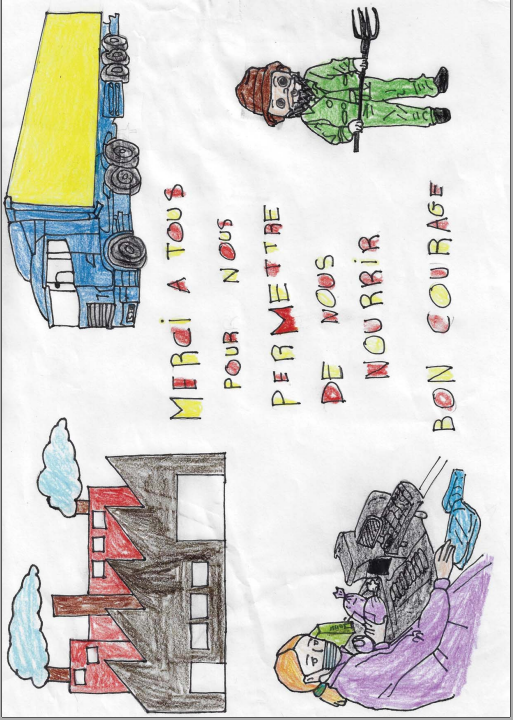 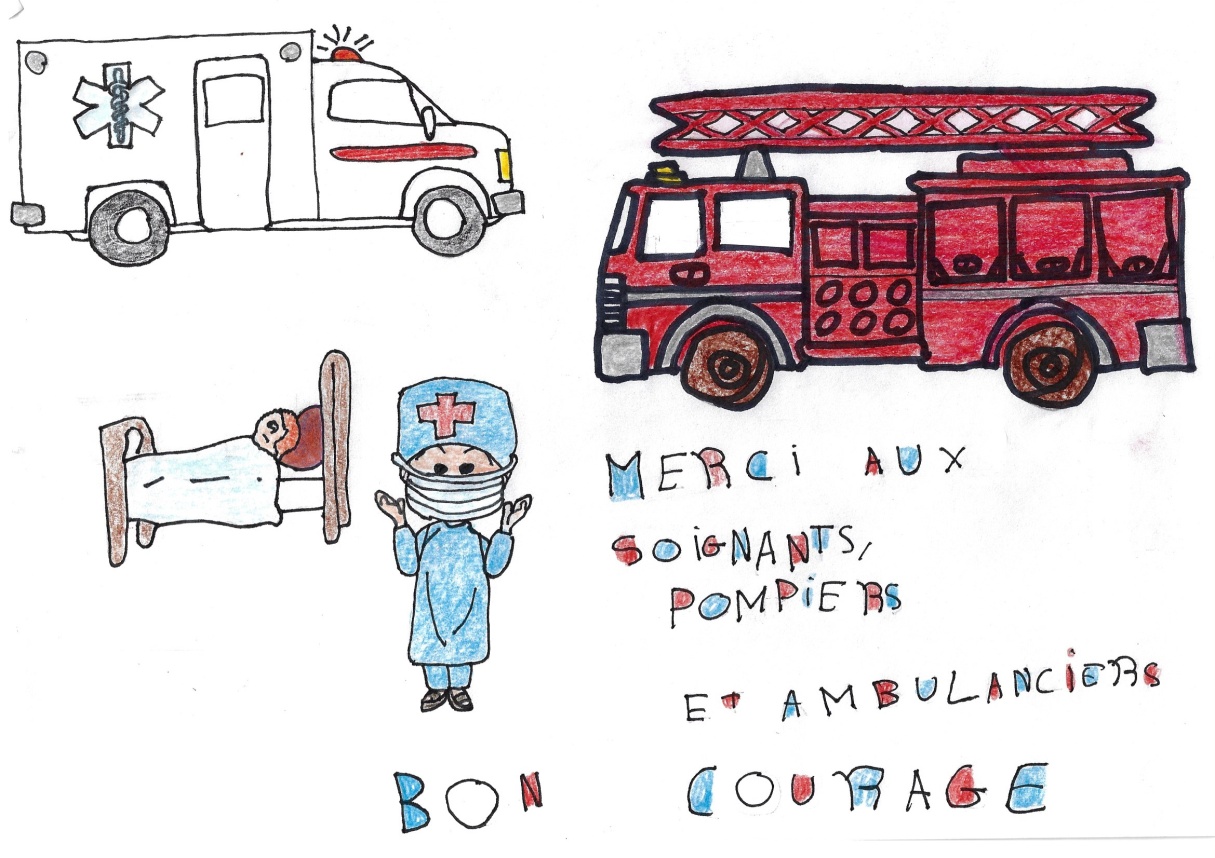  Lola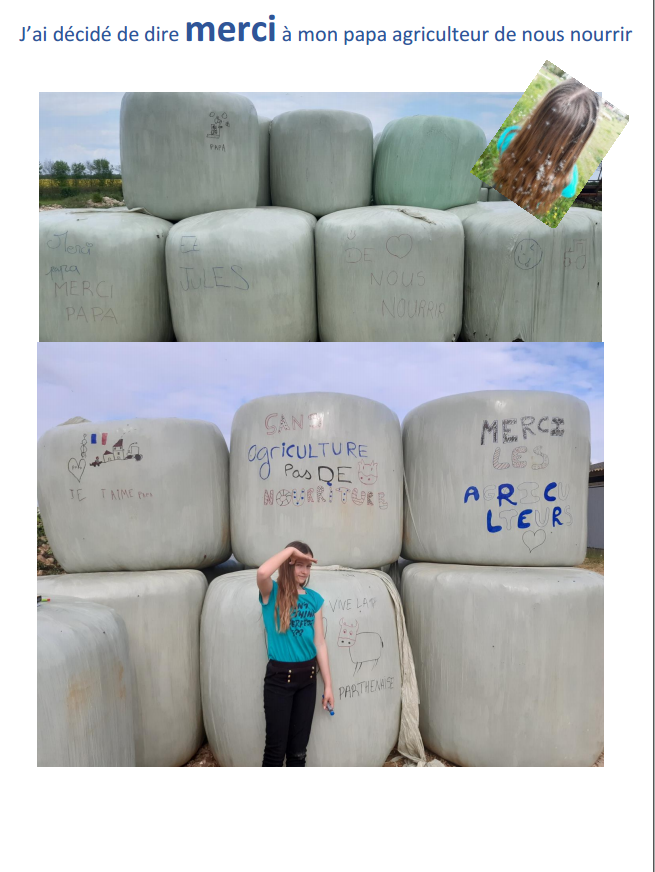 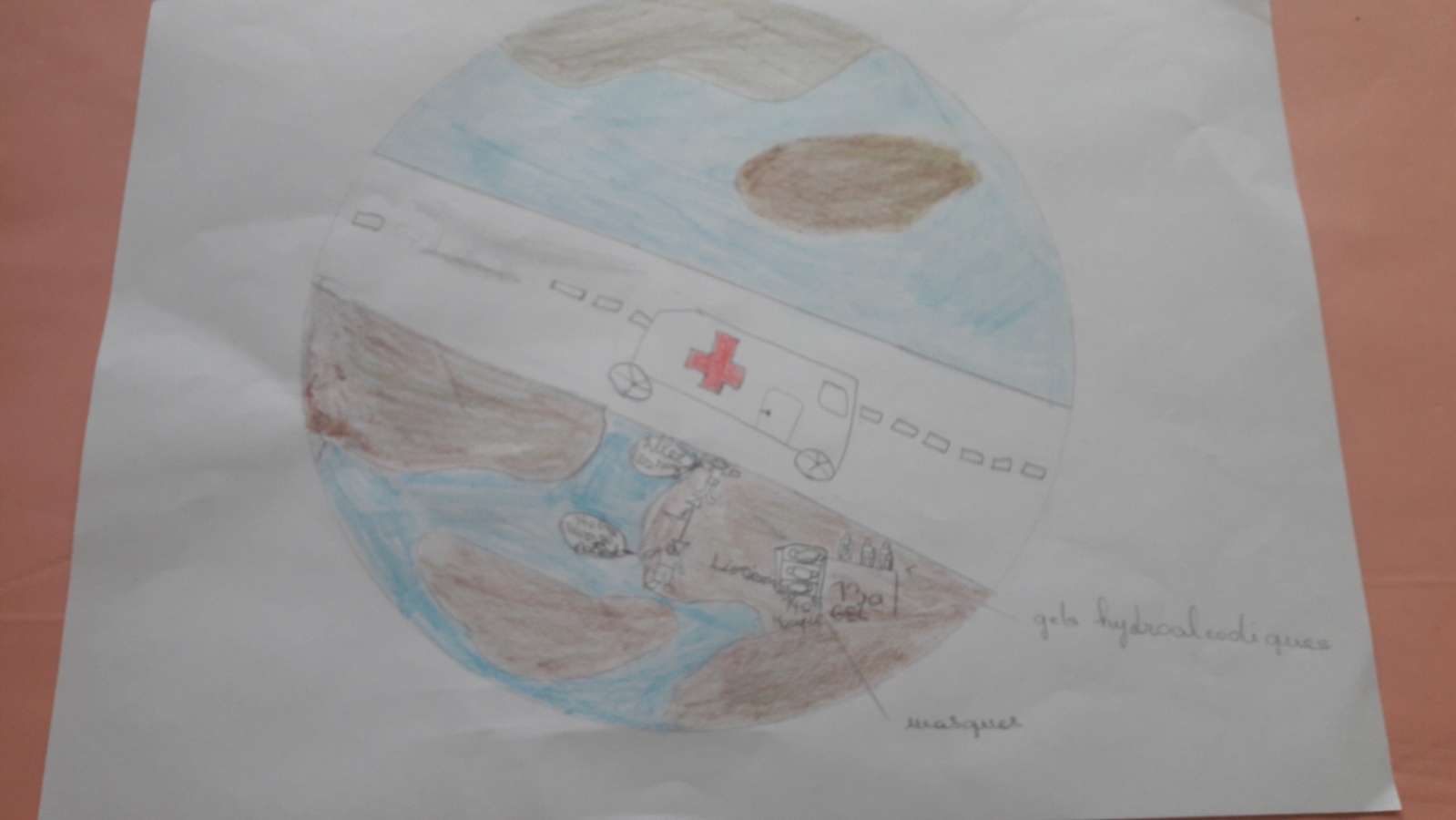 Marine  Sam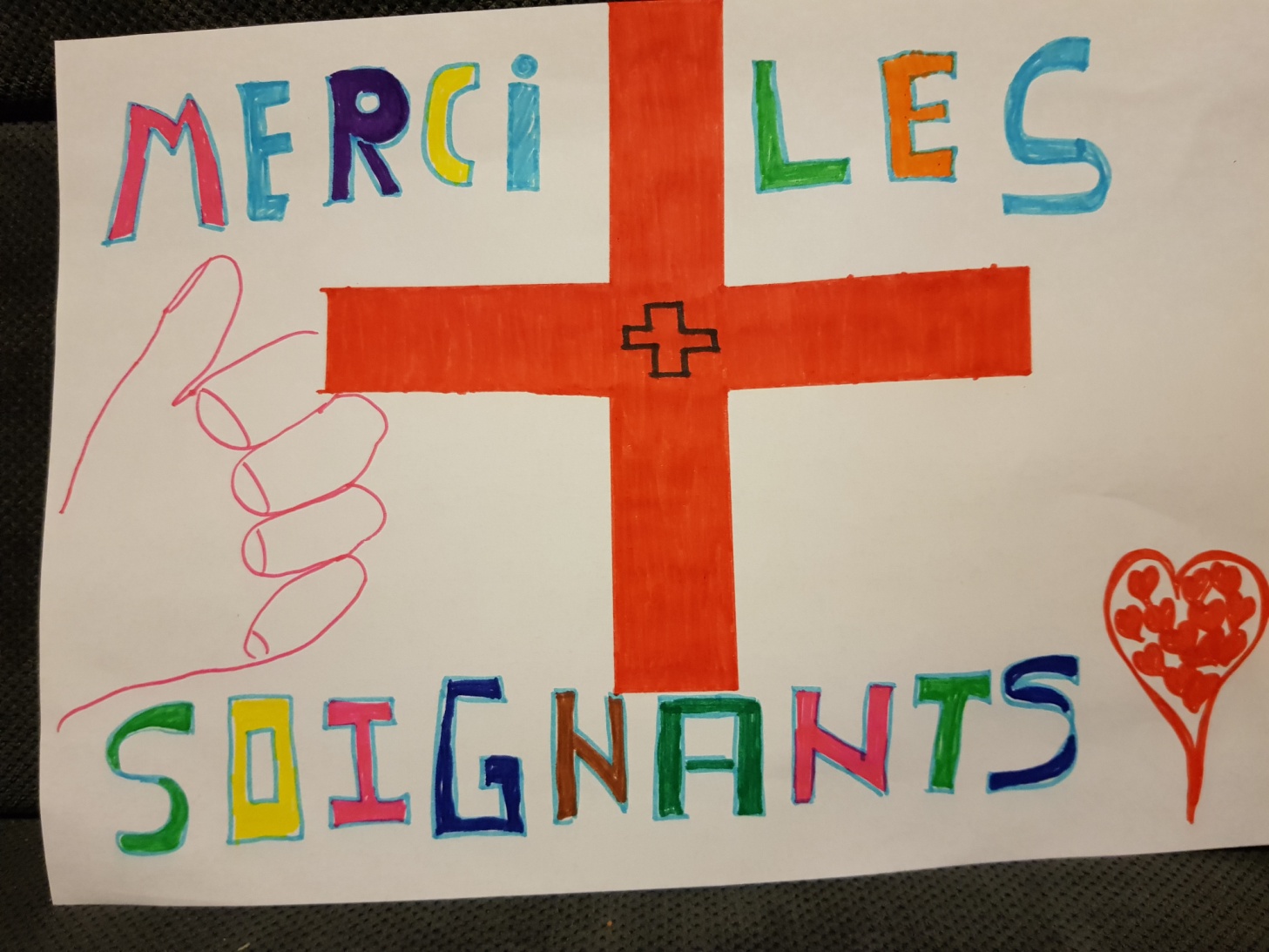 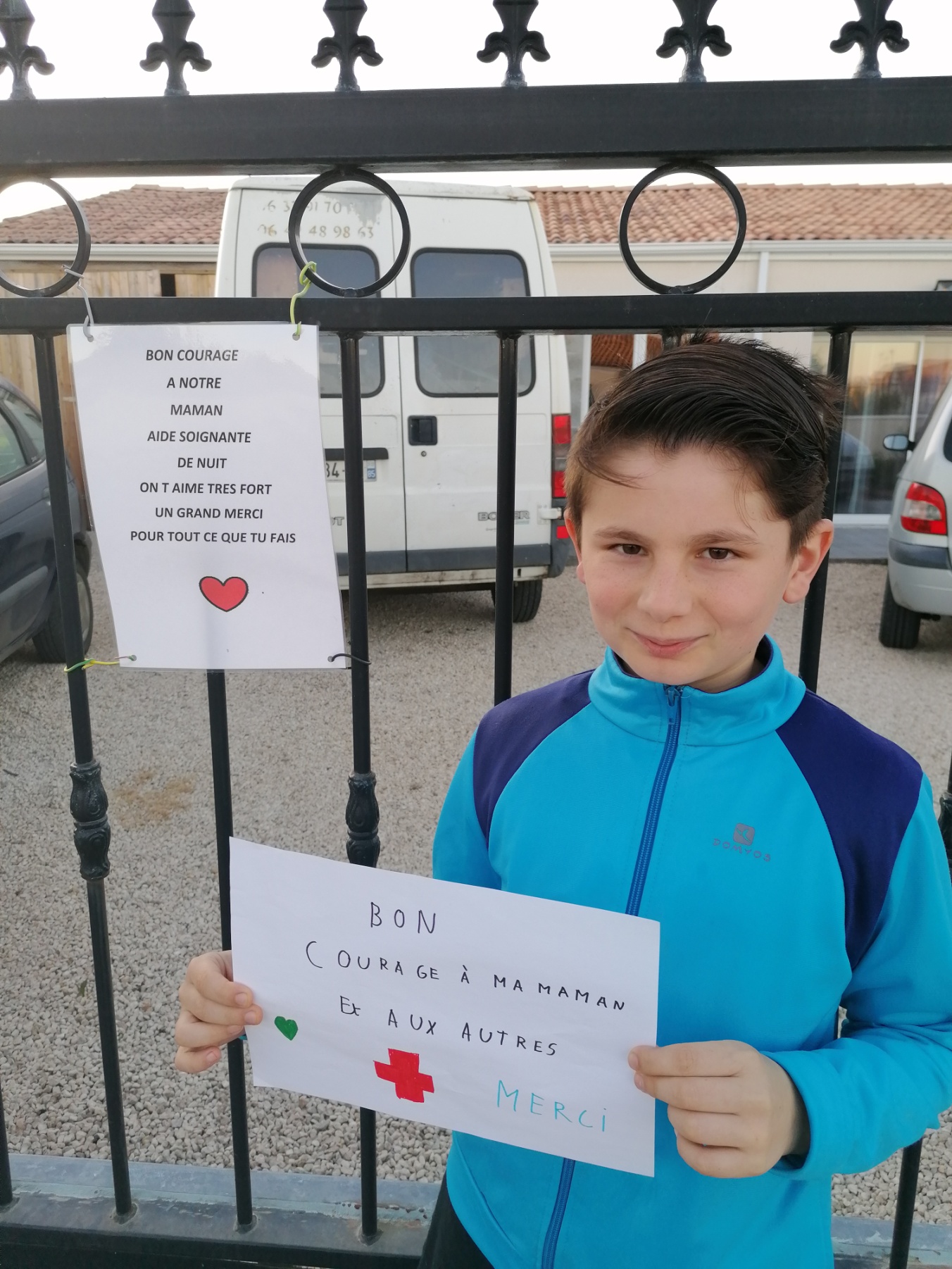 Ethan (on l’a reconnu bien sûr…)